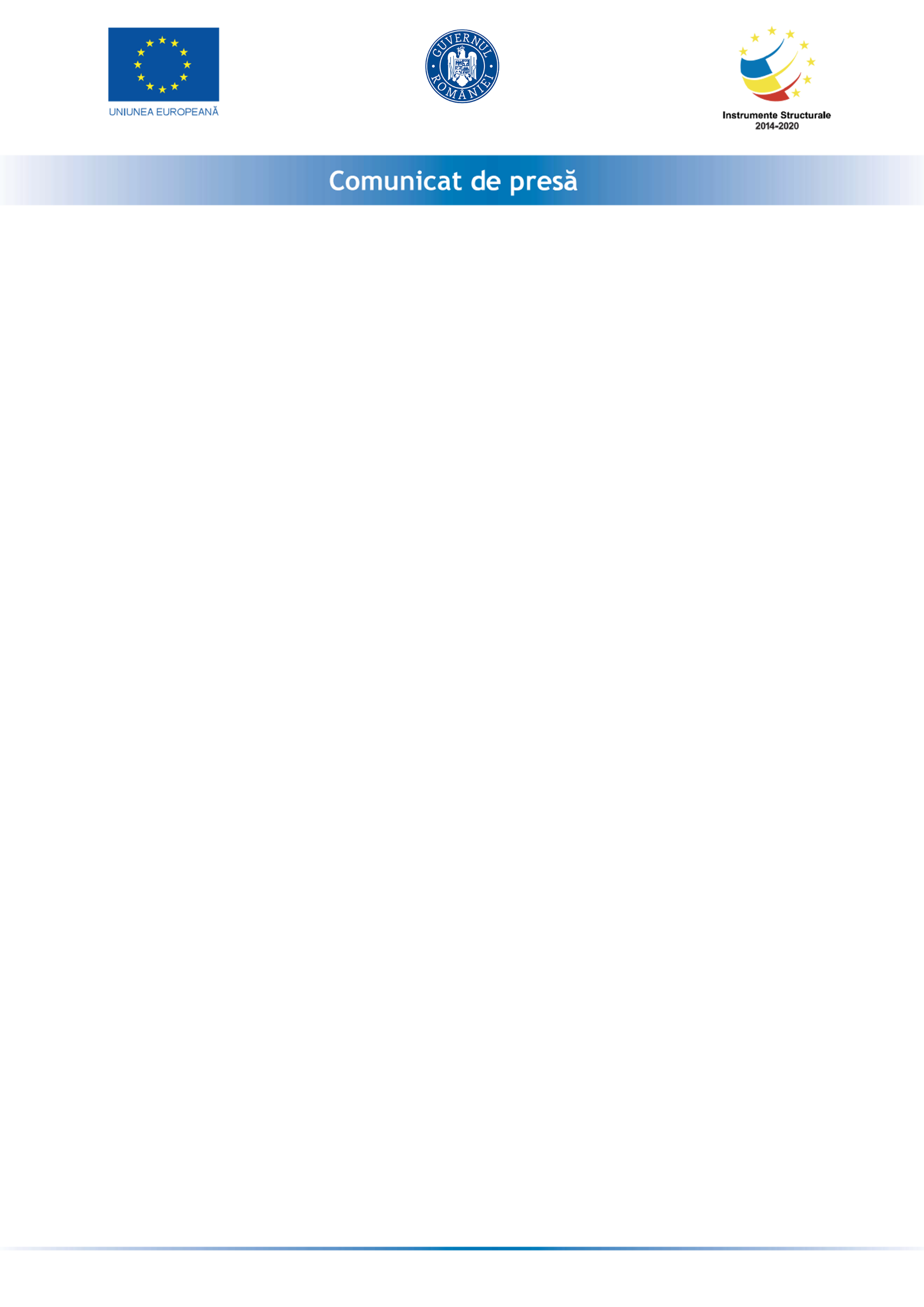 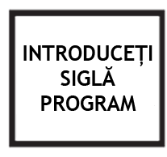 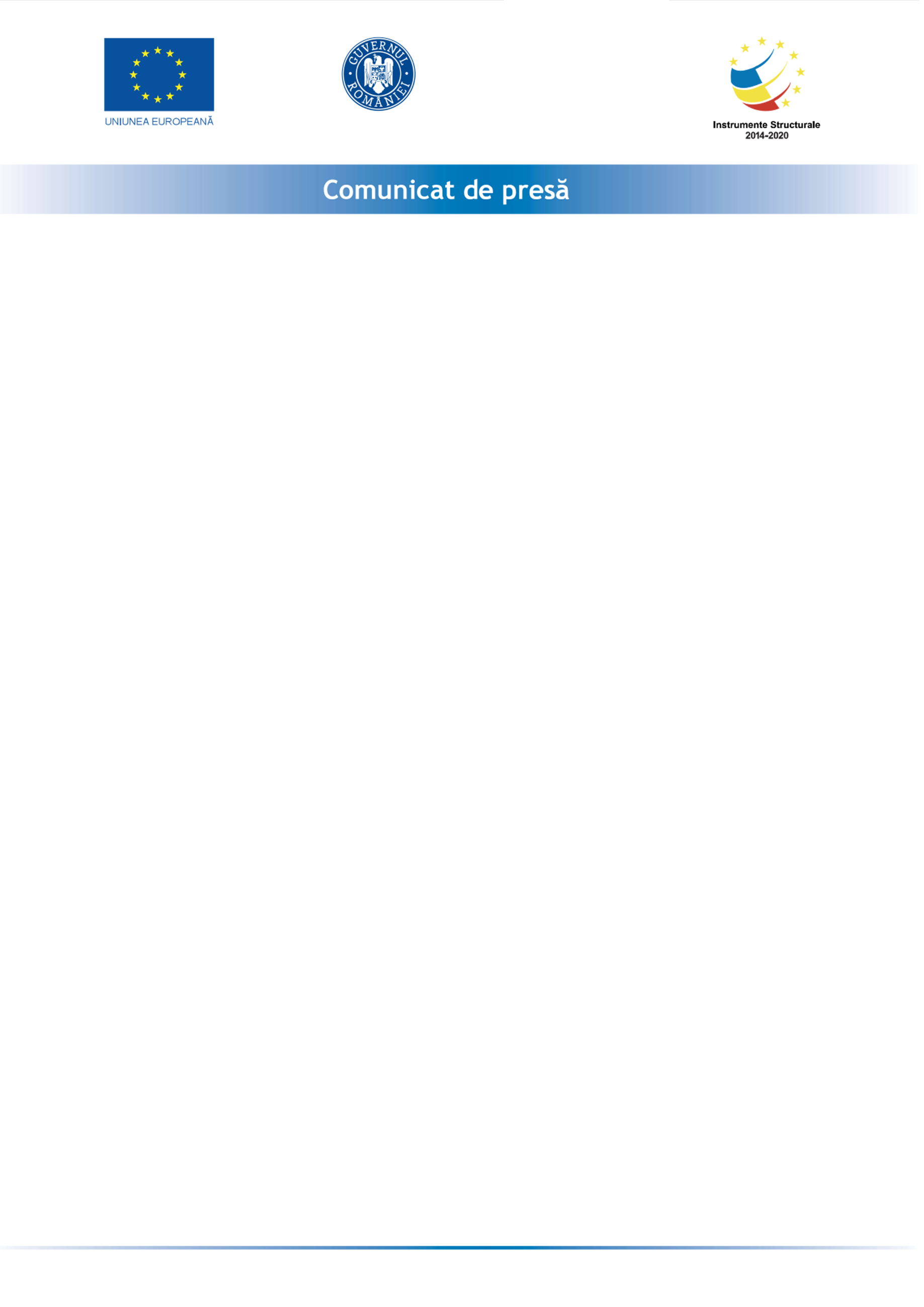 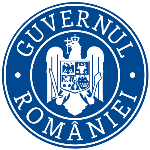 POIM 2014-2020     DIRECȚIA GENERALĂ ORGANISMUL INTERMEDIAR PENTRU TRANSPORTSemnare Contract de finanțareReactualizare a Studiului de Fezabilitate, întocmire Proiect Tehnic și Detalii de execuție pentru „Varianta de ocolire a Municipiului    Zalău – Etapa 2, între DN 1F km 76+625 – DJ 191C”Cod MySMIS 116260MINISTERUL TRANSPORTURILOR, în calitate de Organism Intermediar pentru Transport și COMPANIA NAȚIONALĂ DE ADMINISTRARE A INFRASTRUCTURII RUTIERE S.A, în calitate de beneficiar al finanțării nerambursabile alocate în cadrul Programului Operațional         Infrastructură Mare 2014-2020, au încheiat, în data de 20 august, Contractul de finanțare nr. 14 pentru proiectul Reactualizare a Studiului de Fezabilitate, întocmire Proiect Tehnic și Detalii de execuție pentru „Varianta de ocolire a Municipiului    Zalău – Etapa 2, între DN 1F km 76+625 – DJ 191C”, Cod MySMIS 116260.Obiectul contractului de finanțare  Reactualizare a Studiului de Fezabilitate, întocmire Proiect Tehnic și Detalii de execuție pentru „Varianta de ocolire a Municipiului    Zalău – Etapa 2, între DN 1F km 76+625 – DJ 191C” este  reprezentat de acordarea finanțării nerambursabile către COMPANIA NAȚIONALĂ DE ADMINISTRARE A INFRASTRUCTURII RUTIERE S.A, în vederea reactualizării studiului de fezabilitate, întocmirea proiectului tehnic și detaliilor de execuție pentru varianta de ocolire Zalău – Etapa 2, ca primă etapă în dezvoltarea infrastructurii de transport rutier prin crearea unor coridoare noi de transport.Valoarea totală a proiectului este de 4.188.239,77 lei, din care valoarea totală eligibilă, finanțată prin Programul Operational Infrastructură Mare 2014-2020, este 3.539.438,81 lei (75% din valoarea totală eligibilă aprobată – 2.654.579,11 lei este asigurată din Fondul European de Dezvoltare Regională, iar 25% în valoare de 884.859,70 lei va fi finanțată din bugetul beneficiarului).Perioada de implementare a Proiectului este de 8 luni, cu termen de finalizare 30.09.2018.Proiect cofinanţat din Fondul European de Dezvoltare Regională prin Programul                  Operational Infrastructură Mare 2014-2020.Date de contact: Cătălin COSTACHE, Director General Organismul Intermediar pentru Transport,      fax:  0372 825 570